SANTUARIOS MARIANOS 2019 15D/14NMADRID – LISBOA – FATIMA – OPORTO – SANTIAGO DE COMPOSTELA – SANTANDER – LOURDES – BARCELONA - MADRID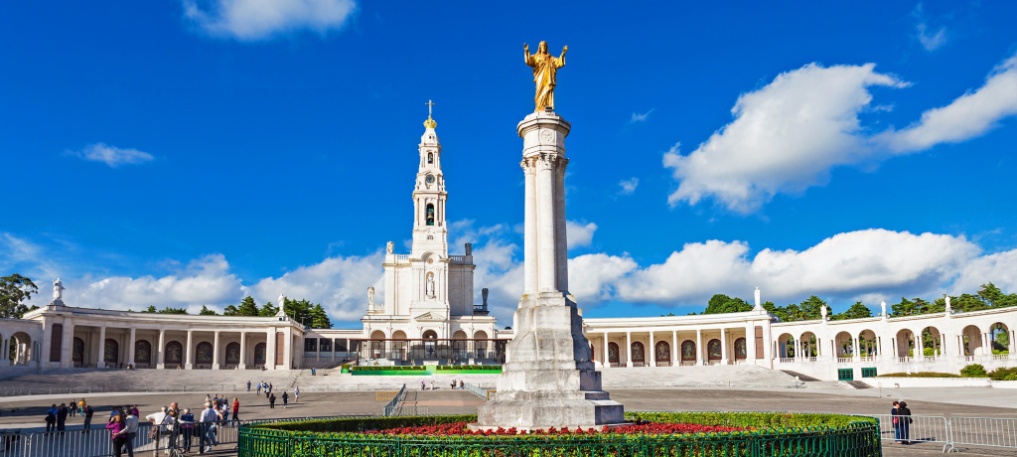 FECHA DE SALIDA: 12 MAYO // 07 JULIO // 20 OCTUBRE // 10 NOVIEMBREPRECIO INCLUYEBus circuito según itinerarioGuía acompañante de habla hispanaAlojamiento en hotel indicado, en régimen de Alojamiento y DesayunoVisita con guía local en Madrid, Lisboa, Santiago de Compostela, Montserrat, BarcelonaRecorrido panorámico por las ciudades de Cáceres, Fátima, Oporto, Covadonga, Lourdes, ZaragozaDegustación de vinos en Oporto1 cena en hotel en Santiago de Compostela (sin bebidas)Seguro básico de viaje. PRECIO NO INCLUYETraslado de llegada y salidaTasas de estancia a pagar directamente en los hoteles Billetes aéreosBebidas y comidas.Entrada a monumentos. MaleterosCualquier otro servicio nos especificado en el apartado anterior. PRECIO POR PERSONA EN DOLARES AMERICANOS:Suplemento de Media Pensión: USD 45.00 por persona al día. SUPLEMENTOSNoche extra por persona en Habitación Doble: USD 95.00 por personaTraslados1 pasajero:    USD 60.002 pasajeros:  USD 38.003 pasajeros:  USD 27.004 pasajeros:  USD 30.00HOTELES PRE-VISTOS O SIMILARESITINERARIO DÍA 1º (DOMINGO) AMÉRICA - MADRIDSalida de su ciudad de origen con destino final Madrid. Noche a bordo.DÍA 2º (LUNES) | LLEGADA A MADRIDLlegada a Madrid. Tiempo libre para tomar los primeros contactos con la bellísima capital de España. Descubra la Plaza Mayor, inaugurada en 1620. A su disposición encontrará muchos museos de arte. Destacamos el Museo del Prado, el Museo Thyssen-Bornemisza y el Centro Nacional de Arte Reina Sofía. Además de su amplia oferta cultural podrá disfrutar paseando por los parques y jardines, como por ejemplo El Retiro. Alojamiento.DÍA 3º (MARTES) | MADRIDDesayuno. Por la mañana, visita panorámica de la ciudad con guía local, que nos dará a conocer los monumentos y contrastes que la capital de España ofrece. Recorreremos sus principales lugares de interés, como son el Estadio Santiago Bernabéu, Plaza de la Cibeles y Gran Vía para finalizar en la real Plaza de Oriente. Realizaremos paradas en el Templo de Debod, en la Plaza Mayor y en la Santa Iglesia Catedral De Santa María La Real De La Almudena, es un templo catedralicio de culto católico, dedicado a la Virgen María bajo la advocación de la Almudena. Tarde libre. Alojamiento.DÍA 4º (MIÉRCOLES) | MADRID / CÁCERES/ LISBOADesayuno. Salida hacia la frontera española para llegar a Cáceres. Tiempo libre para recorrer la Plaza Mayor y el casco antiguo con su barrio medieval de esta ciudad Patrimonio de la Humanidad. Sus murallas y las edificaciones le otorgan el nombre del “Tercer Conjunto Monumental de Europa”. Posibilidad de visitar el Real Monasterio de Santa María de Guadalupe, declarado Patrimonio de la Humanidad en 1993. Continuación del viaje hacia Lisboa, fascinante capital portuguesa situada en el margen norte del Río Tejo, a pocos kilómetros del Atlántico. Lisboa ocupa un lugar muy interesante y especial entre las capitales europeas. A cada paso descubra las memorias del extenso pasado nacional caracterizado por la perfecta combinación de la vida moderna con las costumbres tradicionales que preservan la identidad propia de la capital portuguesa. Alojamiento.DÍA 5º (JUEVES) | LISBOA / ALJUSTREL / FÁTIMADesayuno. Por la mañana, visita panorámica de Lisboa, ciudad habitada en el pasado por griegos, cartagineses, romanos, visigodos y magrebíes. Veremos la Torre de Belén, un monumento de estilo manuelino construido en el siglo XVI, uno de los emblemas turísticos de la capital portuguesa; el Monumento a los Descubrimientos, construido en 1960 y que honra al Infante D. Henrique; y el Monasterio de los Jerónimos, construido en el siglo XVI por orden de D. Manuel I. En el centro descubriremos el barrio histórico de Alfama, el más antiguo y de aspecto medieval. Salida hacia el Norte de Portugal. En ruta visitaremos la aldea de Aljustrel, pequeña población donde  nacieron y vivieron los tres pastorcitos Lucia, Jacinta y Francisco, que afirmaron haber presenciado variasapariciones de la Bienaventurada Virgen María en el lugar de la Cova da Iria, en Fátima. Continuación a Fátima, donde se encuentra el Santuario de Nuestra Señora del Rosario de Fátima, más conocido, simplemente, por Santuario de Fátima; es uno de los más importantes santuarios marianos del mundo. Tiempo libre que se podrá dedicar a actos religiosos. Posibilidad de asistir a la procesión de las antorchas. Alojamiento.DÍA 6º (VIERNES) | FÁTIMA / OPORTODesayuno. Salimos con destino Oporto, ciudad situada en el margen derecho del Río Duero; es la segunda ciudad más importante de Portugal. Los romanos establecieron los pueblos Portus y Cale, cada uno en una orilla del río, estos nombres unidos formaron Portucale, delimitando la región de Miño y del Duero, construyendo el núcleo oficial del reino de Portugal. Desde el siglo XVII, existen relaciones comerciales de vinos con Inglaterra, y desde entonces, el famoso vino de Oporto consigue su fama y reconocimiento mundial. Tiempo libre para visitar su centro histórico, clasificado Patrimonio Mundial recientemente. Destacando la Catedral y la ciudad Av. dos Aliados, Torre dos Clérigos, Av. da Boavista, Bairro de la Foz, Ponte de la Arrábida y Ponte de D. Luis. Tendremos la oportunidad de degustar el famoso Vino de Oporto en una Bodega. Alojamiento.DÍA 7º (SÁBADO) | OPORTO / SANTIAGO DE COMPOSTELADesayuno. Salida hacia Galicia, una de las regiones más verdes de toda España. La marca celtica, origen de la mcultura gallega, se manifiesta en la música y en sus instrumentos como la gaita. Llegada a Santiago de Compostela. Centro de peregrinación donde se encuentra el sepulcro del Apóstol Santiago, en la Catedral de Santiago de Compostela (entrada no incluida), uno de los doce apóstoles que formó parte del círculo íntimo de Jesucristo y que fue responsable de la evangelización de Hispania, es decir, fue el transmisor de la fe original recibida de Jesús. Tiempo libre a su disposición. Alojamiento.DÍA 8º (DOMINGO) | SANTIAGO DE COMPOSTELADesayuno. Mañana dedicada a visitar con guía local esta ciudad gallega, tan importante para el mundo cristiano, comenzando por la Plaza del Obradoiro, Catedral de Santiago de Compostela (exterior), Colegio de Fonseca, Palacio de Rajoy, Monasterio de San Martín Pinario, Iglesia de Santa María Salomé. Posibilidad de asistir a la Santa Misa en la Catedral, considerada como una de las más importantes del mundo. Tarde libre. Cena y alojamiento.DÍA 9º (LUNES) | SANTIAGO DE COMPOSTELA / COVADONGA/ SANTANDERDesayuno. Salida pasando por los Picos de Europa, con sus paisajes de ensueño, donde podremos ver los famosos lagos y el Santuario de Covadonga. Descubriremos el Santuario y la Célebre Gruta de la Virgen de Covadonga, la Basílica se terminó de construir en 1901 y que representa el origen de la España actual, pues fue el punto en el que comenzó la Reconquista. Se trata de un lugar mágico imprescindible para los viajeros que pasan por esta zona, ya que encontrarán un grandioso templo en medio de un paisaje natural indescriptible. En Santander disfrute de los bellos paisajes con el mar de fondo únicos en los Caminos de Santiago de la península Ibérica, admirando el palacio de la Magdalena, el regalo de la ciudad a Alfonso XIII cuando éste la eligió como residencia de los veraneos reales. Alojamiento.DÍA 10º (MARTES) | SANTANDER / LOURDESDesayuno. Salida para San Sebastián, una de las ciudades más bellas del norte de España. Tiempo libre para pasear y admirar esta ciudad, cuyo paisaje está dominado por la Bahía y Playa de La Concha. Continuaremos atravesando los Pirineos para llegar a Francia. Pasando al lado de Bayona llegaremos a nuestro destino, el Santuario de Nuestra Señora de Lourdes. Posibilidad de asistir a la procesión de las antorchas. Alojamiento.DÍA 11º (MIÉRCOLES) | LOURDESDesayuno. Día libre para realizar actividades de carácter personal en la ciudad donde la Virgen María apareció a Bernardette Soubirous en el año 1858. Después de este año, millones de peregrinos han pasado por el santuario. Posibilidad de asistir a la procesión de las antorchas. Alojamiento.DÍA 12º (JUEVES) | LOURDES / TORRECIUDAD / BARCELONADesayuno. Salida por los bellísimos paisajes del Pirineo rumbo hacia el Santuario de Torreciudad, dedicado a la Virgen María. Un lugar para honrar a la Virgen, que derrocha sus gracias y devuelve la alegría, fruto de una experiencia personal de renovación interior. Continuaremos con destino a Barcelona. Alojamiento.DÍA 13º (VIERNES) | BARCELONA / MONTSERRAT / BARCELONADesayuno. Saldremos rumbo a la Basílica de Montserrat; importante destino de culto mariano. En Monserrat podremos admirar La Moreneta, la virgen patrona de Cataluña. De regreso a Barcelona haremos una visita panorámica de la bella capital catalana, donde recorreremos la Plaza de España, Montjuic, donde se efectuará una parada en el Mirador y a continuación un recorrido a pie por el Barrio Gótico, para ver la Plaza de San Jaume, el Ayuntamiento y la Catedral finalizando la visita en la Plaza de Cataluña. Alojamiento.DÍA 14º (SÁBADO) | BARCELONA / MADRIDDesayuno. Salida en dirección a Zaragoza, antigua capital del reino de Aragón, uno de los más poderosos de la Península Ibérica. Visitaremos la Catedral - Basílica de la Virgen del Pilar, el local donde Nuestra Señora se apareció dos veces al Apóstol Santiago en un pilar sobre el que Santiago construyó una iglesia, más tarde transformada en la Catedral que podemos ver en la actualidad. El techo está decorado con pinturas del famoso pintor Goya. Por la tarde, continuación del viaje hacia Madrid. Alojamiento.DÍA 15º (DOMINGO) | MADRIDDesayuno. FIN DEL VIAJE.NOTAS IMPORTANTES:Salidas confirmadas para las fechas indicadas. (No podrá modificarse)Tarifa no endosable. No reembolsable y No transferible.Para este circuito no aplica ningún tipo de descuento: ni venta anticipada, ni descuento para mayores de 65 años, venta anticipada, descuento de niños. Impuestos gubernamentales y cargos adicionales, están sujetos a cambios sin previo aviso hasta la emisión de los boletos.Los traslados incluidos en los programas son en base a servicio regular, es decir en base a grupos de pasajeros por destino. El pasajero debe de tener en cuenta que todos los traslados de llegada y salida del aeropuerto, hotel y las excursiones, deberá de esperar al transportista, en el lugar indicado y horario establecido (la información de horarios se les comunicará en el destino final). Si esto no sucediera el transportista no está en la obligación de esperar o buscar al pasajero y continuará con su ruta programada. Por lo tanto si el pasajero no cumple con los horarios establecidos y no accede a su servicio, no es responsabilidad del transportista; ni está sujeto a reclamaciones o reembolsos hacia la entidad prestadora del servicio. La empresa no reconocerá derecho de devolución alguno, por el uso de servicios de terceros ajenos al servicio contratado, que no hayan sido autorizados previamente por escrito por la empresa.Es necesario, siempre, verificar el peso de la maleta permitido por la línea aérea y en caso de tener alguna conexión también tomar previsiones.Las visitas pueden verse modificadas por cambios meteorológicos y/o situación ajena a la organización del operador. Tipo de cambio referencial en soles S/.  3.50. Material exclusivo para agencias de viajes.GENERALES:Para asegurar los cupos se requiere de un pre-pago de US$ 800.00  por persona NO REEMBOLSABLE.Comisión fija: USD 110 por persona // Incentivo: USD 12.00 POR PERSONAEl pago final debe de recibirse como máximo 45 días antes de la salida del Tour.Tarifas solo aplican para peruanos y residentes en el Perú. En caso no se cumplan el requisito, se podrá negar el embarque o se cobrara al pasajero un nuevo boleto de ida y vuelta con tarifa publicada y en la clase disponible el día del vuelo.No reembolsable, no endosable, ni transferible. No se permite cambios. Todos los tramos aéreos de estas ofertas tienen que ser reservados por DOMIREPS. Precios sujetos a variación sin previo aviso, tarifas pueden caducar en cualquier momento, inclusive en este instante por regulaciones del operador o línea aérea. Sujetas a modificación y disponibilidad al momento de efectuar la reserva. Consultar antes de solicitar reserva.Los traslados aplica para vuelos diurnos, no valido para vuelos fuera del horario establecido, para ello deberán aplicar tarifa especial o privado. Consultar.Tener en consideración que las habitaciones triples solo cuentan con dos camas. Habitaciones doble twin (dos camas) o doble matrimonial, estarán sujetas a disponibilidad hasta el momento de su check in en el Hotel. El pasajero se hace responsable de portar los documentos solicitados para realizar viaje (vouchers, boletos, entre otros) emitidos y entregados por el operador. Es indispensable contar con el pasaporte vigente con un mínimo de 6 meses posterior a la fecha de retorno. Domireps no se hace responsable por las acciones de seguridad y control de aeropuerto, por lo que se solicita presentar y contar con la documentación necesaria al momento del embarque y salida del aeropuerto. Visas, permisos notariales, entre otra documentación solicitada en migraciones para la realización de su viaje, son responsabilidad de los pasajeros. Domireps no se hace responsable por los tours o servicios adquiridos a través de un tercero inherente a nuestra empresa, tomados de manera adicional a los servicios emitidos por los asesores de nuestra empresa. Domireps no se hace responsable en caso de desastres naturales, paros u otro suceso ajeno a los correspondientes del servicio adquirido. El usuario no puede atribuirle responsabilidad por causas que estén fuera de su alcance. En tal sentido, no resulta responsable del perjuicio o retraso por circunstancia ajenas a su control (sean causas fortuitas, fuerza mayor, pérdida, accidentes o desastres naturales, además de la imprudencia o responsabilidad del propio pasajero). Tipo de cambio s/.3.50 soles.Tarifas, queues e impuestos aéreos sujetos a variación y regulación de la propia línea aérea hasta la emisión de los boletos. Precios y taxes actualizados al día 12 de diciembreCIRCUITOHAB. DOBLESUPL. HAB. INDIVIDUALFECHA DE VIAJESANTUARIOS MARIANOSUSD 1299.00USD 750.0002019CIUDADHOTELMADRIDPragaLISBOAHoliday Inn Express Lisbon – OeirasFATIMASao Jose FátimaOPORTOBlack TulipSANTIAGO DE COMPOSTELAGelmirezSANTANDERSantemarLOURDESHelgonBARCELONANovotel Sant Joan DespiMADRIDPraga